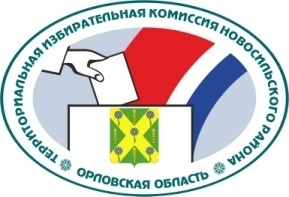 ОРЛОВСКАЯ ОБЛАСТЬТЕРРИТОРИАЛЬНАЯ ИЗБИРАТЕЛЬНАЯ КОМИССИЯНОВОСИЛЬСКОГО РАЙОНАР Е Ш Е Н И Е19  июля  2019 г. 							№ 13/38О регистрации Емельяновой Марии Александровны кандидатом в депутаты на дополнительных выборах депутата Петушенского сельского Совета народных депутатов пятого созыва по одномандатному избирательному округу № 3Проверив соответствие порядка выдвижения избирательным объединением Орловское региональное отделение Политической партии ЛДПР - Либерально-демократической партии России, Емельяновой Марии Александровны кандидатом в депутаты на дополнительных выборах депутата Петушенского сельского Совета народных депутатов пятого созыва по одномандатному избирательному округу № 3 требованиям Федерального закона от 12 июня 2002 года № 67-ФЗ «Об основных гарантиях избирательных прав и права на участие в референдуме граждан Российской Федерации», Закона Орловской области от 30 июня 2010 года № 1087-ОЗ «О регулировании отдельных правоотношений, связанных с выборами в органы местного самоуправления Орловской области» и необходимые для выдвижения и регистрации кандидата документы, в соответствии со статьями 24, 32, 33, 35, 35.1, 38 Федерального закона от 12 июня 2002 года № 67-ФЗ «Об основных гарантиях избирательных прав и права на участие в референдуме граждан Российской Федерации», статьями 11.2, 11.5, 12.3, 13 Закона Орловской области от 30 июня 2010 года № 1087-ОЗ «О регулировании отдельных правоотношений, связанных с выборами в органы местного самоуправления Орловской области»  территориальная избирательная комиссия Новосильского района  РЕШИЛА:1. Зарегистрировать Емельянову Марию Александровну, 1985 года рождения, работающую в МКУ «Централизованная бухгалтерия образовательных учреждений Новосильского района Орловской области», главный бухгалтер,  проживающую в г. Новосиль Новосильского района Орловской области, выдвинутую Орловским региональным отделением Политической партии ЛДПР - Либерально-демократической партии России кандидатом в депутаты на дополнительных выборах депутата  Петушенского сельского Совета народных депутатов пятого созыва по одномандатному избирательному округу №3  (дата регистрации – 19 июля  2019 года, время регистрации 15 час.00 мин.).2. Выдать Емельяновой Марии Александровне удостоверение зарегистрированного кандидата установленного образца.3. Включить сведения о кандидате Емельяновой Марии Александровне в текст избирательного бюллетеня для голосования на дополнительных выборах депутата Петушенского сельского Совета народных депутатов пятого созыва по одномандатному избирательному округу № 3  и в информационный плакат о кандидатах.4. Направить сведения о зарегистрированном кандидате Емельяновой Марии Александровне для опубликования в  редакцию газеты «Новосильские вести».5. Контроль за исполнением настоящего решения возложить на секретаря территориальной избирательной комиссии Новосильского района М.М. Салькову.                 Председатель территориальной избирательной комиссии Новосильского района                                                     Е.А. Дьячкова                Секретарьтерриториальной избирательной комиссии Новосильского района                                                   М.М. Салькова